ЧЕРКАСЬКА ОБЛАСНА РАДАГОЛОВАР О З П О Р Я Д Ж Е Н Н Я04.02.2020                                                                                         № 35-рПро скликання тридцятьшостої сесії обласної радисьомого скликанняВідповідно до статей 46, 55 Закону України «Про місцеве самоврядування в Україні»:скликати тридцять шосту сесію обласної ради сьомого скликання
06 березня 2020 року о 10 годині в сесійній залі Будинку рад.На розгляд сесії внести питання:1. Управління майном обласної комунальної власності.2. Про Програму економічного і соціального розвитку Черкаської області на 2020 рік.3. Звіт про виконання обласного бюджету за 2019 рік.4. Про внесення змін до рішення обласної ради від 03.06.2016 № 5-2/VIІ «Про обласну програму охорони навколишнього природного середовища
на 2016-2020 роки».5. Про внесення змін до рішення обласної ради від 20.12.2019 № 34-47/VII «Про обласний бюджет Черкаської області на 2020 рік».6. Про території та об’єкти природно-заповідного фонду області.7. Різне.На сесію запросити народних депутатів України, голову та заступників голови обласної державної адміністрації, керівників департаментів, управлінь обласної державної адміністрації, інших обласних організацій, установ, голів районних рад, голів районних державних адміністрацій, міських голів міст обласного значення, голів об’єднаних територіальних громад, представників засобів масової інформації.Голова									А. ПІДГОРНИЙ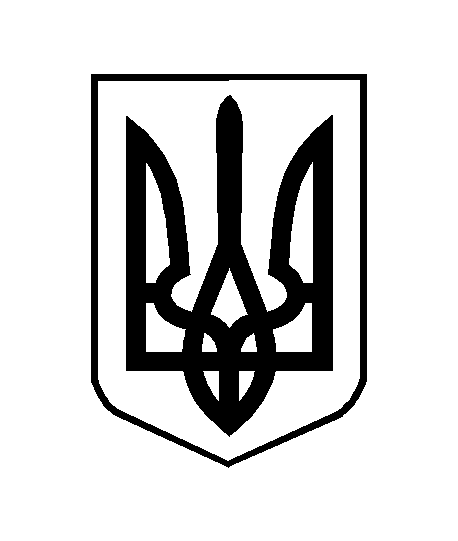 